УТВЕРЖДАЮ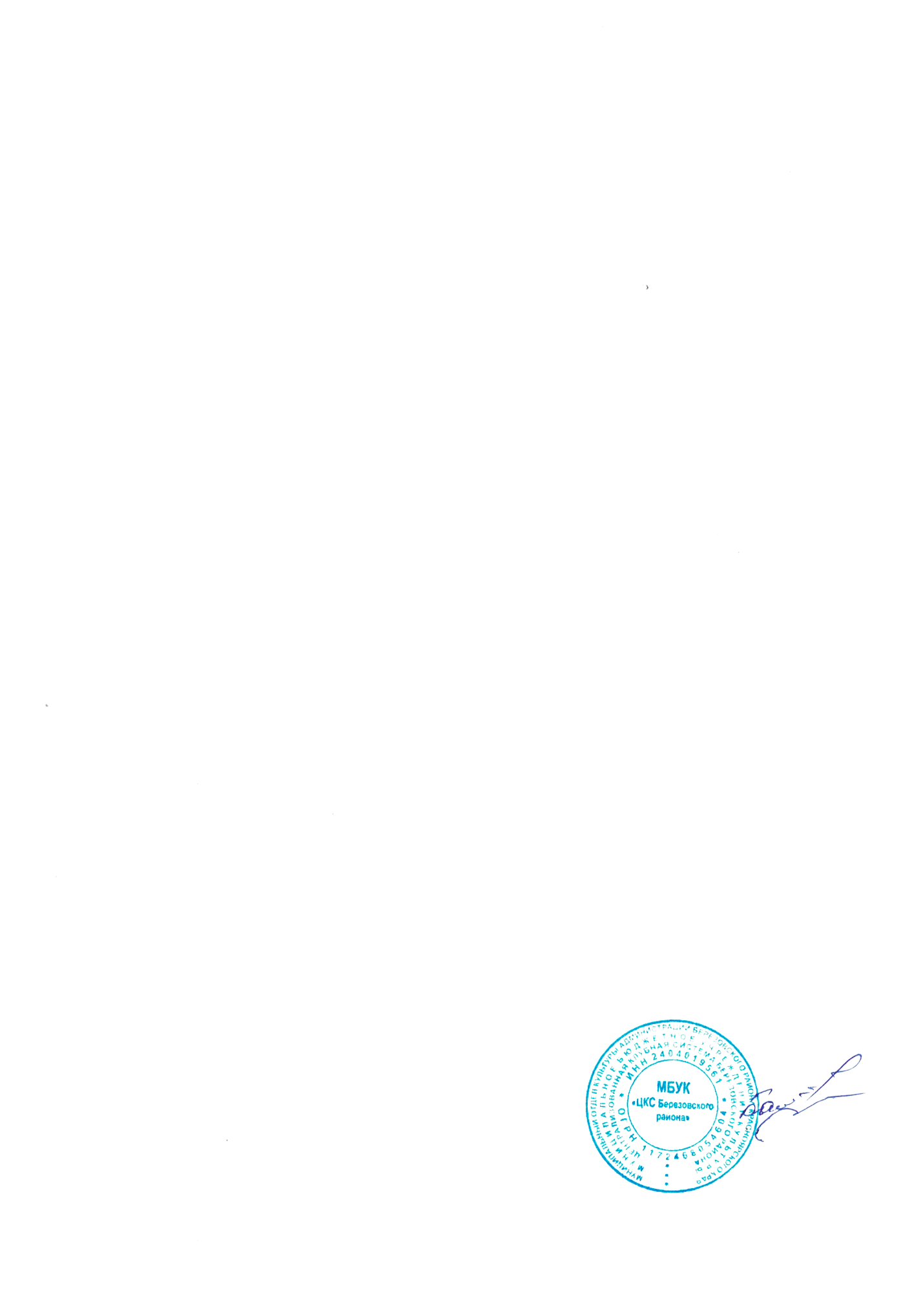 Директор МБУК «ЦКС Березовского района» РДК «Юбилейный»________________     О.Э. БархатоваПОЛОЖЕНИЕо проведении конкурса детского и юношеского творчества,посвященному Дню Матери «Подарок моей маме» 2021 г.(офлайн, онлайн формат)1. Общие положения1.1 Конкурс детского и юношеского творчества (далее Конкурс), посвященный Дню Матери, проводится Муниципальным бюджетным учреждением культуры «Централизованная клубная система Березовского района» головным структурным подразделением Районный Дом культуры «Юбилейный» (далее Учреждение).1.2. Для участия в Конкурсе необходимо до 26 ноября 2021 года направить выполненные творческие работы на e-mail: rdk_ub@mail.ru, либо отправить в сообщении в сообщество социальной сети ВК по ссылке: https://vk.com/rdk_ub.  Для участия в офлайн формате, работы предоставить  на вахту РДК «Юбилейный» для оформление выставки в холле. Видео - работы победителей будут транслироваться 27 ноября в 14:00 во время проведения празднично – концертной программы. 2. Цели и задачи2.1. Цель: повышение роли материнства и семьи в воспитании подрастающего поколения;2.2. Задачи:привитие ребенку чувства заботы и уважения к семье;сохранение и развитие традиций в современной семье;формирование традиционных взглядов на современную семью;приобщение детей и молодежи к духовным ценностям.3. Участники конкурса3.1. К участию в Конкурсе приглашаются все желающие в возрасте от 5 до 18 лет.4. Руководство4.1. Общее руководство Конкурсом, проведение и организацию показа творческих работ в социальной сети ВК осуществляет Районный дом культуры «Юбилейный». 5. Условия конкурса5.1. Номинации Конкурса:рисунки (5-18 лет)открытки (5-18 лет)видео - открытка поздравление (8 -18 лет)фото моей семьи (10-18 лет)5.2. Темы представляемых работ: моя мама; семейные традиции; семейные праздники; мой дом; родные лица.5.3. Требования к работам:5.3.1. Открытки должны быть выполнены на ватмане или картоне, размером не более формата А4, открытки - сгиб сбоку, открытки - сгиб сверху, открытка - книжный сгиб.Каждая открытка должна иметь этикетку, где указаны: название работы; имя, фамилия автора (полностью),  возраст; ФИО педагога (полностью); образовательное учреждение.Каждый автор может представить не более 2-х открыток. Количество открыток от учреждения не более 5 шт.5.3.2. Рисунки должны быть выполнены на бумаге, размер листа А4.Каждый рисунок должен иметь этикетку, где указаны: название работы; имя, фамилия автора (полностью), возраст; ФИО педагога (полностью); образовательное учреждение. Этикетка прикрепляется к правому нижнему углу рисунка. Образец этикетки:«Моя мама – врач», акварельИванова Мария, 5 летРук. Петрова М.М.МБДОУ «Детский сад № 4»Каждый автор может представить только 1 рисунок. Количество рисунков от учреждения не более 10 шт.5.3.4.На фотовыставку предоставляются фотоснимки любого жанра и творческого решения следующих номинаций:-портрет;-жанровые сцены (постановочные кадры);Фотоснимки могут быть как черно-белыми, так и цветными.Работы должны сопровождаться пояснением с указанием названия фотоработы, фамилии и имени автора (полностью), возраста, названия образовательного учреждения.5.3.5. Видео-открытка поздравление принимается в формате MPEG либо AVI формат файла 1080*720, горизонтальное положение.5.4.Критерии оценки конкурсных работ:самостоятельность и оригинальность авторского замысла;оригинальность композиции.хорошее декламирование поздравленияХудожественно-эстетический вкус.6. Подведение итогов и награждение.6.1. Победители конкурса награждаются Дипломами 1,2,3 степени (в каждой возрастной категории), участниками конкурса.6.2 Педагоги награждаются Благодарственными письмами.6.3 Работы, предоставленные для выставки и трансляции во время мероприятия, остаются в РДК «Юбилейный» участникам не возвращаются!